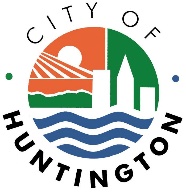 A G E N D AHUNTINGTON CITY COUNCILOctober 25, 20217:30 p.m.Invocation and Pledge of AllegianceRoll CallSynopsis of Last MeetingReports of the Mayor1st Reading of an Ordinance re:  #2021-O-22 – AN ORDINANCE OF COUNCIL AMENDING, MODIFYING AND RE-ENACTING SECTION 1659 OF THE CODIFIED ORDINANCES OF THE CITY OF HUNTINGTON, AS REVISED, REGARDING THE HUNTINGTON MUNICIPAL PARKING BOARD  Sponsored by:  Councilman DuRon JacksonResolution re:  #2021-R-73 – A RESOLUTION OF COUNCIL AUTHORIZING THE MAYOR TO ENTER INTO A CONTRACT TO FURNISH THE HUNTINGTON POLICE DEPARTMENT WITH FIVE (5) 2022 FORD POLICE INTERCEPTOR UTILITY AWD PATROL VEHICLES  Sponsored by:  Councilman Bob BaileyResolution re:  #2021-R-74 – A RESOLUTION OF COUNCIL AUTHORIZING THE MAYOR TO ENTER INTO A CONTRACT TO PURCHASE FIVE (5) WATCHGUARD CAMERA SYSTEMS FOR INSTALLATION IN POLICE VEHICLES  Sponsored by:  Councilman DuRon JacksonResolution re:  #2021-R-75 – A RESOLUTION OF COUNCIL AUTHORIZING THE MAYOR TO ENTER INTO A CONTRACT TO FURNISH EMERGENCY EQUIPMENT FOR FIVE (5) HUNTINGTON POLICE DEPARTMENT VEHICLES  Sponsored by:  Councilman Pat Jones Resolution re:  #2021-R-76 – A RESOLUTION OF COUNCIL CONFIRMING THE APPOINTMENT OF JENNIFER WHEELER TO THE HUNTINGTON MUNICIPAL PARKING BOARD  Sponsored by:  Councilman DuRon Jackson Good & WelfareAdjournment